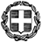 ΕΛΛΗΝΙΚΗ ΔΗΜΟΚΡΑΤΙΑΥΠΟΥΡΓΕΙΟ ΠΑΙΔΕΙΑΣ ΚΑΙ ΘΡΗΣΚΕΥΜΑΤΩΝ-----ΓΡΑΦΕΙΟ ΤΥΠΟΥ-----Ταχ. Δ/νση: Α. Παπανδρέου 37Τ.Κ. – Πόλη: 15180 - ΜαρούσιΙστοσελίδα: www.minedu.gov.grE-mail: press@minedu.gov.gr                                                                                                     Μαρούσι, 8 Απριλίου 2022                                 				Δελτίο ΤύπουΠρόγραμμα πανελλαδικών εξετάσεων ΓΕΛ και ΕΠΑΛ 2021Το Υπουργείο Παιδείας και Θρησκευμάτων ανακοινώνει το πρόγραμμα των πανελλαδικών εξετάσεων  Γενικών Λυκείων και  Επαγγελματικών Λυκείων 2022, όπως αυτό καθορίστηκε με σχετικές Υπουργικές Αποφάσεις. ΠΡΟΓΡΑΜΜΑ ΠΑΝΕΛΛΑΔΙΚΩΝ ΕΞΕΤΑΣΕΩΝ 2022 των ημερήσιων και εσπερινών ΓΕΛΩς ώρα έναρξης εξέτασης ορίζεται η 08:30 π.μ., κοινή για τους υποψηφίους ημερήσιων και εσπερινών Λυκείων. Οι υποψήφιοι πρέπει να προσέρχονται στις αίθουσες εξέτασης μέχρι τις  08.00 π.μ. Η διάρκεια εξέτασης κάθε μαθήματος είναι τρεις (3) ώρες. ΗΜΕΡΑΗΜΕΡ/ΝΙΑΜΑΘΗΜΑΚΑΤΗΓΟΡΙΑ ΜΑΘΗΜΑΤΟΣ
(Ο.Π.= Ομάδα Προσανατολισμού)ΠΑΡΑΣΚΕΥΗ3-6-2022- ΝΕΟΕΛΛΗΝΙΚΗ ΓΛΩΣΣΑ ΚΑΙ ΛΟΓΟΤΕΧΝΙΑΓΕΝΙΚΗΣ ΠΑΙΔΕΙΑΣΔΕΥΤΕΡΑ6-6-2022- ΑΡΧΑΙΑ ΕΛΛΗΝΙΚΑ- ΜΑΘΗΜΑΤΙΚΑ- ΒΙΟΛΟΓΙΑΟ.Π. ΑΝΘΡΩΠΙΣΤΙΚΩΝ ΣΠΟΥΔΩΝΟ.Π. ΘΕΤΙΚΩΝ ΣΠΟΥΔΩΝ+ Ο.Π. ΣΠΟΥΔΩΝ ΟΙΚΟΝΟΜΙΑΣ & ΠΛΗΡ/ΚΗΣΟ.Π. ΣΠΟΥΔΩΝ ΥΓΕΙΑΣΤΕΤΑΡΤΗ8-6-2022- ΛΑΤΙΝΙΚΑ- χημεια- πληροφορικηΟ.Π. ΑΝΘΡΩΠΙΣΤΙΚΩΝ ΣΠΟΥΔΩΝΟ.Π. ΘΕΤΙΚΩΝ ΣΠΟΥΔΩΝ+ Ο.Π. ΣΠΟΥΔΩΝ ΥΓΕΙΑΣΟ.Π. ΣΠΟΥΔΩΝ ΟΙΚΟΝΟΜΙΑΣ & ΠΛΗΡ/ΚΗΣΠΑΡΑΣΚΕΥΗ10-6-2022- ιστορια-ΦΥΣΙΚΗ - οικονομιαΟ.Π. ΑΝΘΡΩΠΙΣΤΙΚΩΝ ΣΠΟΥΔΩΝΟ.Π. ΘΕΤΙΚΩΝ ΣΠΟΥΔΩΝ+ Ο.Π. ΣΠΟΥΔΩΝ ΥΓΕΙΑΣΟ.Π. ΣΠΟΥΔΩΝ ΟΙΚΟΝΟΜΙΑΣ & ΠΛΗΡ/ΚΗΣ